ΕΛΛΗΝΙΚΗ ΔΗΜΟΚΡΑΤΙΑ ΥΠΟΥΡΓΕΙΟ ΠΑΙΔΕΙΑΣ ΚΑΙ ΘΡΗΣΚΕΥΜΑΤΩΝ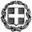 ------------------------------------------                               ΠΕΡΙΦΕΡΕΙΑΚΗ Δ/ΝΣΗΑ/ΘΜΙΑΣ & Β/ΘΜΙΑΣ ΕΚΠ/ΣΗΣ ΚΕΝΤΡΙΚΗΣ ΜΑΚΕΔΟΝΙΑΣ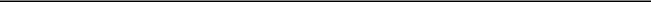 2o Κ.Ε.Σ.Υ. Β΄ ΘΕΣΣΑΛΟΝΙΚΗΣ                                                                                                                                                  Αριθμ. Πρωτ.:(Κέντρο Εκπαιδευτικής & Συμβουλευτικής Υποστήριξης)Ταχ.Δ/νση	: Κολοκοτρώνη22                                                                                                                      Ημερομηνία:Τ.Κ.,Πόλη	: 56430, Σταυρούπολη, Θεσσαλονίκη Πληροφορίες: Στ. Κουτσουμπός/Δ. ΠαναγιωτίδουΤηλέφωνο	:2310-250590Ιστοσελίδα	:http://2kesy-v.thess.sch.gre-mail:	:mail@2kesy-v.thess.sch.grΑίτημα για Συμβουλευτική (Ομαδική- Ατομική) στον Επαγγελματικό Προσανατολισμό σε μαθητές ΛυκείουΓια αίτημα που αφορά σε ομαδική συμβουλευτική παρακαλούμε συμπληρώστε τα παρακάτω στοιχεία:1) Τη Σχολική σας μονάδα: …………………………………………………………………………………..............Τον αριθμό των μαθητών/τριών που θα συμμετέχουν στις συνεδρία/ες:…………………….Τον αριθμό Πράξης του Συλλόγου Διδασκόντων:…………………………………………………………Το E- mail του Εκπαιδευτικού που θα συμμετέχει στην συνεδρία:………………………………………………5) Τηλέφωνα επικοινωνίας σχολικής μονάδος :…………………………….…… ,…………..….............Το E- mail επικοινωνίας σχολικής μονάδος:…………………………………………………………………Για αίτημα που αφορά σε ατομική συμβουλευτική παρακαλούμε συμπληρώστε τα παρακάτω στοιχεία:1) Τη Σχολική σας μονάδα:………………………………………………………………………………………………Το ονοματεπώνυμο του/της μαθητή/τριας – Τάξη-φοίτησης:……………………………………..........Τηλέφωνα επικοινωνίας σχολικής μονάδος:……………………………,………………………………..Το E- mail επικοινωνίας σχολικής μονάδος:……………………………………………………………AITHMA: Επιθυμούμε συμβουλευτική υποστήριξη στον επαγγελματικό προσανατολισμό.(Παρακαλούμε επιλέξτε):α) του/της μαθητή/τριας: ……………………………………………………………………………………β) των μαθητών/μαθητριών της        Α΄           ή  Β΄            ή Γ΄            τάξης Λυκείου.Ονοματεπώνυμο, κ. Διευθυντή/τριας:………………………………………………..Υπογραφή:……………………………………………….